Nos pellets vous font gagner de l’énergie !!Les caractéristiques de ERDA Pellets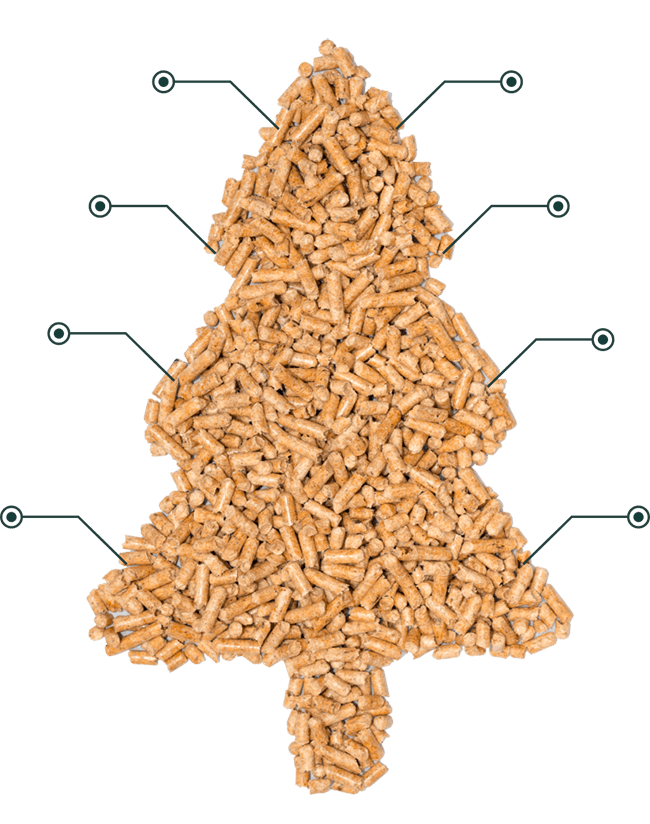 